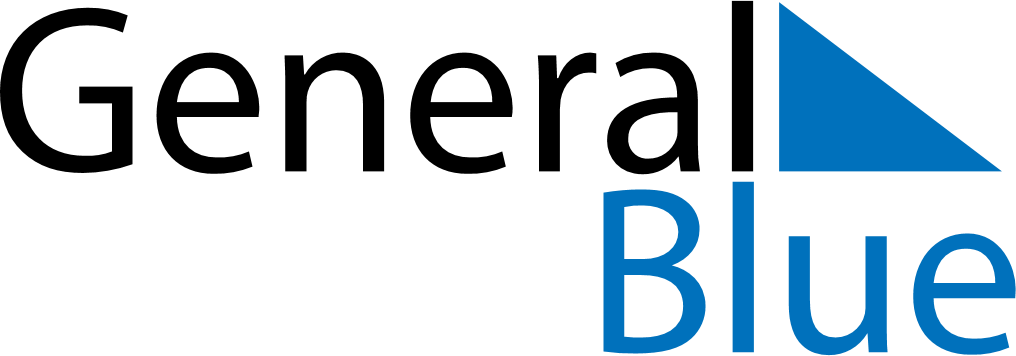 1913191319131913191319131913JanuaryJanuaryJanuaryJanuaryJanuaryJanuaryJanuaryFebruaryFebruaryFebruaryFebruaryFebruaryFebruaryFebruaryFebruaryMarchMarchMarchMarchMarchMarchMarchMarchAprilAprilAprilAprilAprilAprilAprilSuMoTuWeThFrSaSuMoTuWeThFrSaSuSuMoTuWeThFrSaSuSuMoTuWeThFrSa123411123455678910112345678223456786678910111212131415161718910111213141599101112131415131314151617181919202122232425161718192021221616171819202122202021222324252626272829303123242526272823232425262728292727282930303031MayMayMayMayMayMayMayJuneJuneJuneJuneJuneJuneJuneJuneJulyJulyJulyJulyJulyJulyJulyJulyAugustAugustAugustAugustAugustAugustAugustSuMoTuWeThFrSaSuMoTuWeThFrSaSuSuMoTuWeThFrSaSuSuMoTuWeThFrSa1231234567123451245678910891011121314667891011123345678911121314151617151617181920211313141516171819101011121314151618192021222324222324252627282020212223242526171718192021222325262728293031293027272829303124242526272829303131SeptemberSeptemberSeptemberSeptemberSeptemberSeptemberSeptemberOctoberOctoberOctoberOctoberOctoberOctoberOctoberOctoberNovemberNovemberNovemberNovemberNovemberNovemberNovemberNovemberDecemberDecemberDecemberDecemberDecemberDecemberDecemberSuMoTuWeThFrSaSuMoTuWeThFrSaSuSuMoTuWeThFrSaSuSuMoTuWeThFrSa1234561234112345678910111213567891011223456787789101112131415161718192012131415161718991011121314151414151617181920212223242526271920212223242516161718192021222121222324252627282930262728293031232324252627282928282930313030